New Outreach MaterialsSchool Information CardCommunity Information CardCommunity PosterNews Print AdRadio Public Service AnnouncementSchool Information Card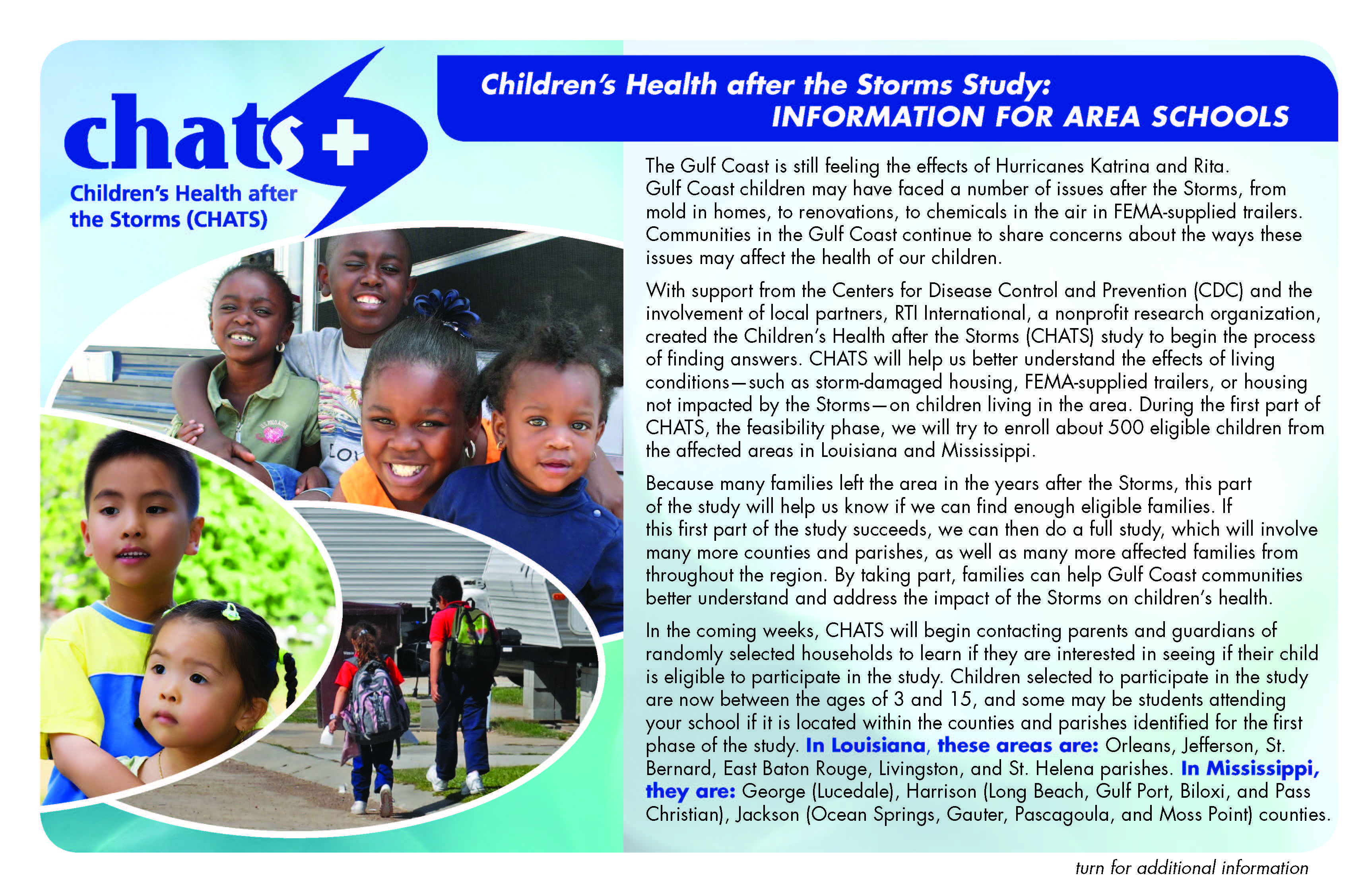 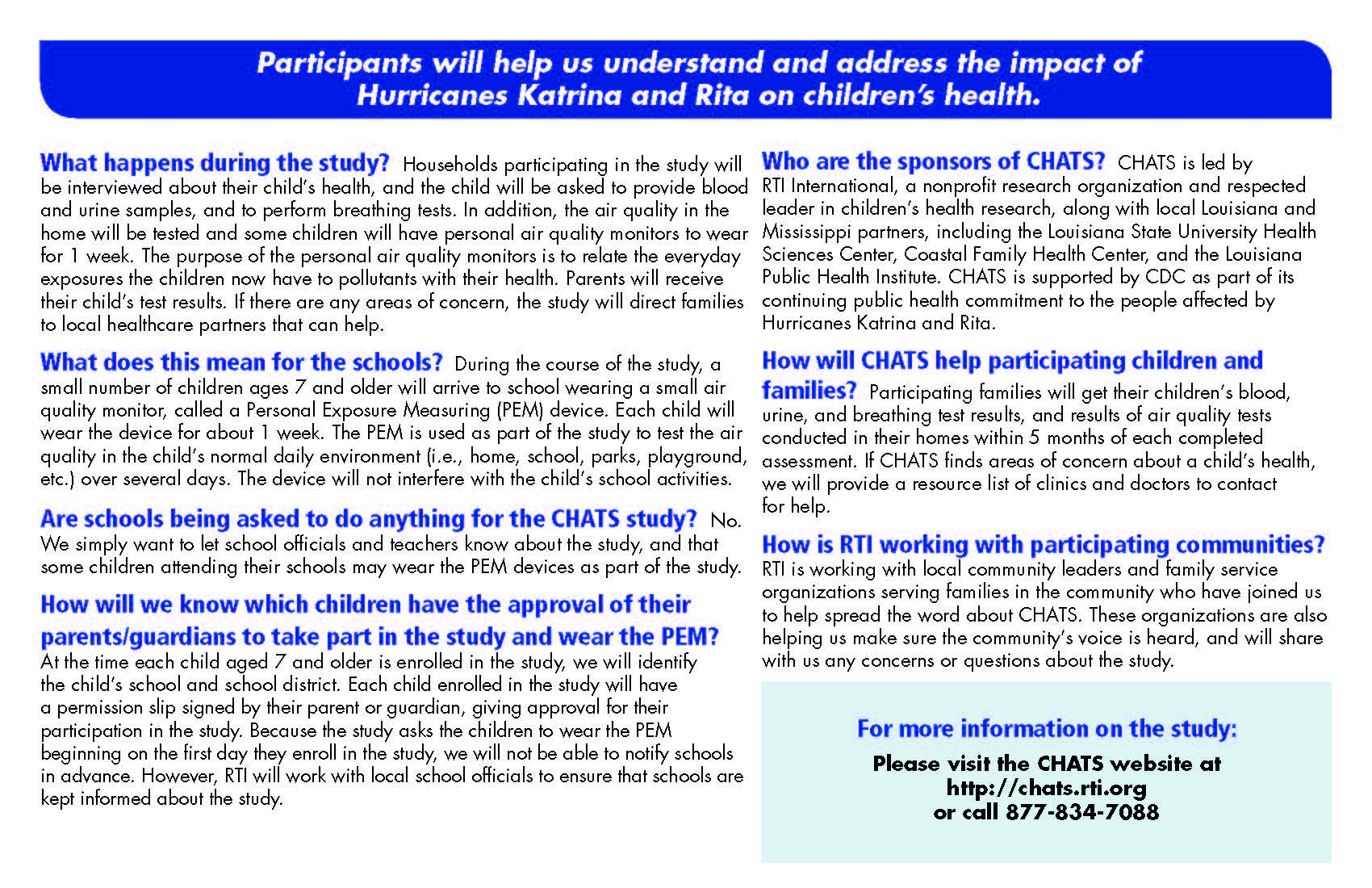 Community Information Card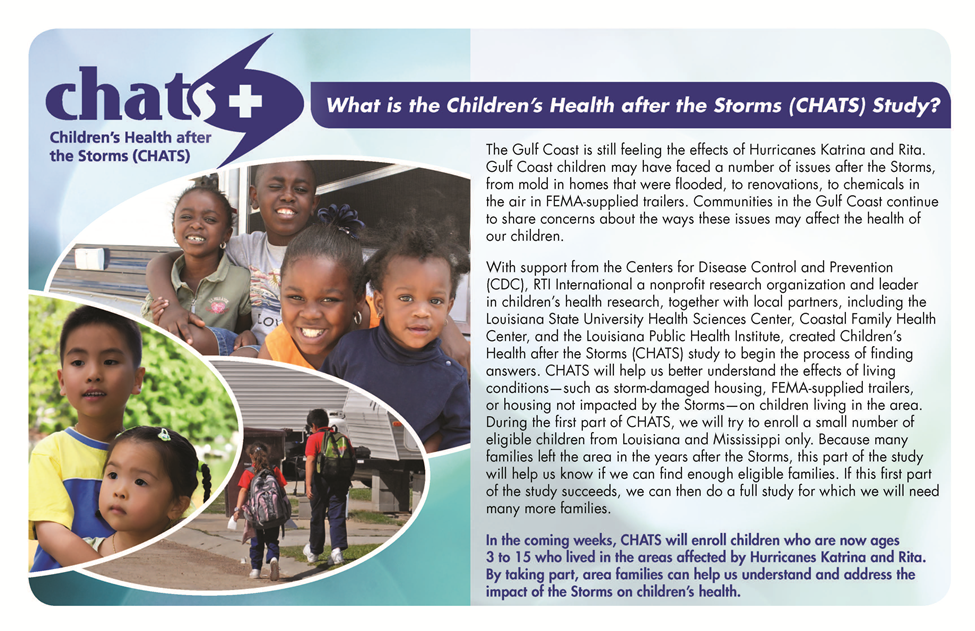 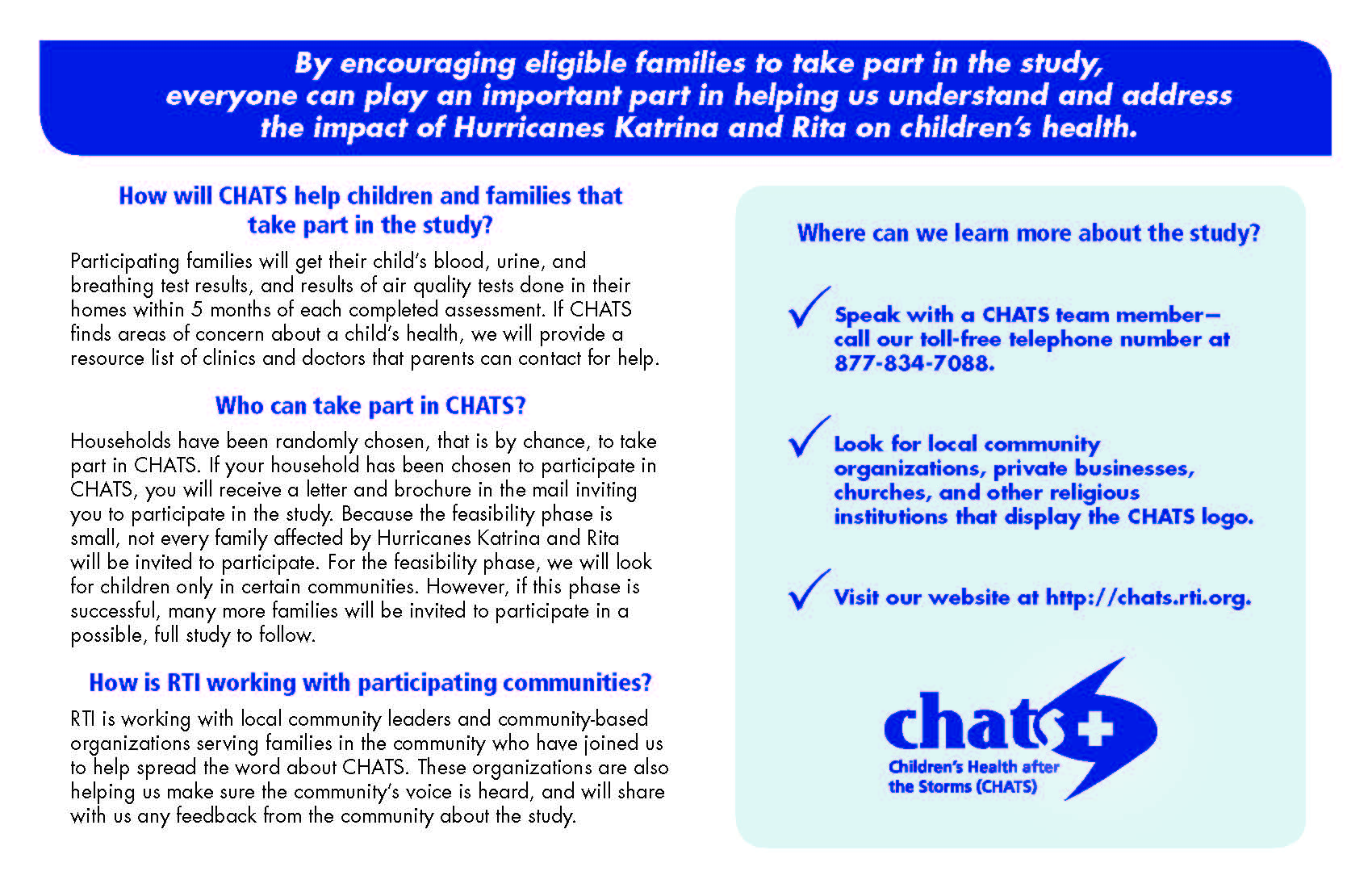 Community Poster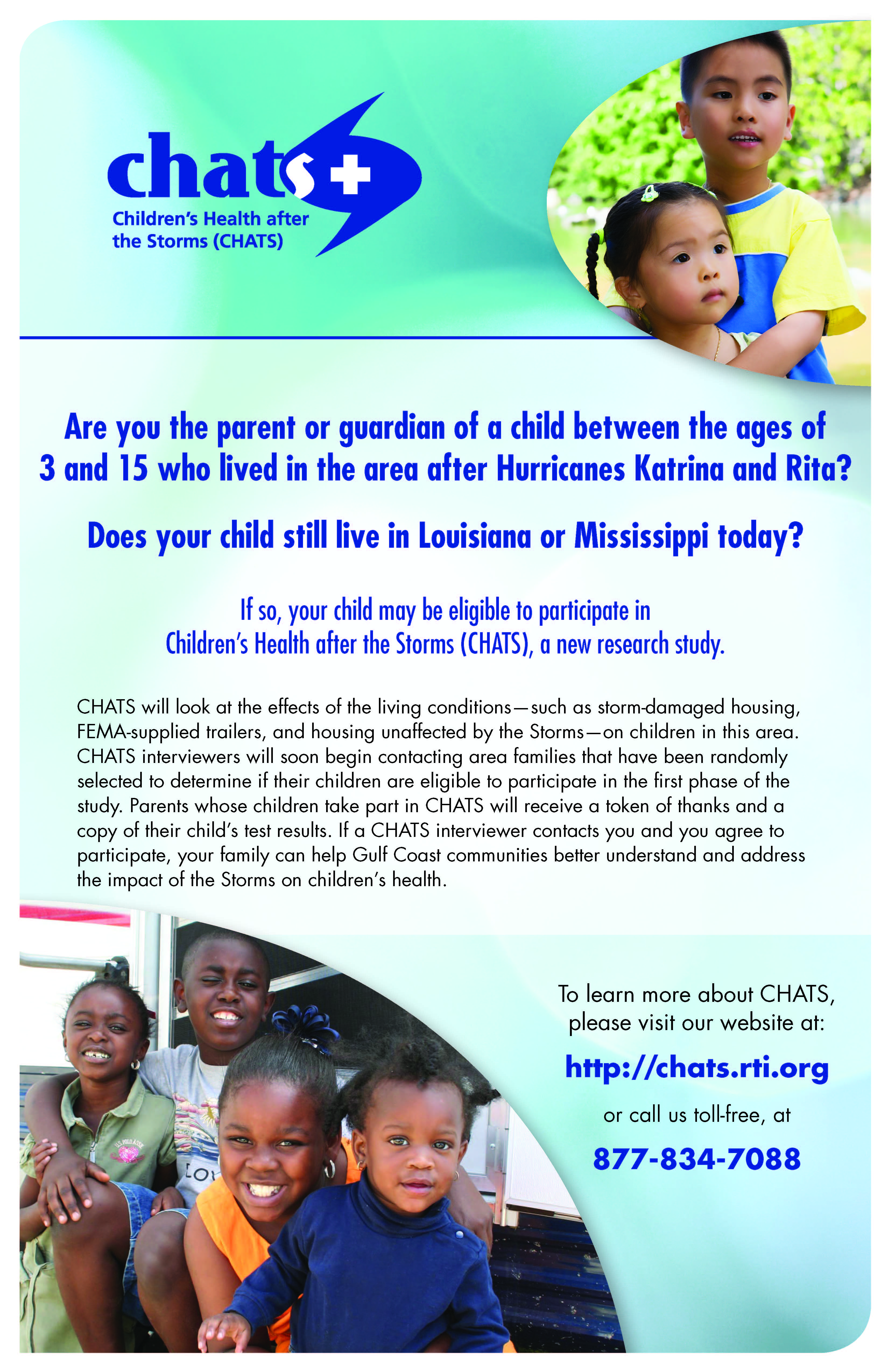 News Print AdChildren’s Health after the Storms/CHATSAre you the parent or guardian of a child between the ages of 3 and 15 who lived in Louisiana or Mississippi after Hurricanes Katrina and Rita?  If so, your child may be eligible to participate in Children’s Health after the Storms or CHATS, a new research study.  In its first phase, CHATS will look at the effects of living conditions—such as storm damaged housing, FEMA-supplied trailers,  and housing unaffected by the storms—on children in this area.Soon, CHATS interviewers will begin contacting area families that have been randomly selected to determine if their children are eligible to participate in the study.  If you are among those contacted and agree to participate, your family can help Gulf Coast communities better understand and address the impact of the storms on children’s health.  For more information about CHATS, please visit our website at:   http://chats.rti.org.Radio Public Service AnnouncementChildren’s Health after the Storms/CHATS 	Are you the parent or guardian of a child between the ages of 3 and 15 who lived in  or  after Hurricanes Katrina and Rita?  If so, your child may be eligible to participate in Children’s Health after the Storms or CHATS, a new research study.  In its first phase, CHATS will look at the effects of living conditions—such as storm damaged housing, FEMA-supplied trailers,  and housing unaffected by the storms—on children in this area.  Soon, CHATS interviewers will begin contacting area families that have been randomly selected to determine if their children are eligible to participate in the study.  If you are among those contacted and agree to participate, your family can help Gulf Coast communities better understand and address the impact of the storms on children’s health.  For more information about CHATS, please visit our website at:  http://chats.rti.org.